Progetto Valutazione degli effetti socio-economici e produttivi della tempesta Vaia (autunno 2018) nel settore della pesca ed acquacoltura nel compartimento marittimo di VeneziaMisura 4.63  “Attuazione di strategie di sviluppo locale di tipo partecipativo”Azione 6: “Pianificazione e gestione in relazione alla realizzazione di interventi infrastrutturali”.Soggetto Proponente: 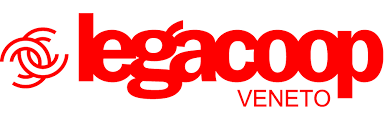 Obiettivo Complessivo del Progetto:L’obbiettivo è quello di svolgere una analisi completa di tutto il settore della pesca ed acquacoltura interessato dai fenomeni generati dalla tempesta VAIA, con lo scopo di fornire una quantificazione degli impatti diretti derivanti dall’evento meteorologico e degli effetti di natura antropica successivi e dovuti alle opere di tutela della linea di costa. Si valuterà se una possibile riconversione e/o ristrutturazione di parte del settore sia possibile verso forme reddituali differenti, connesse o meno al mondo della pesca ed acquacoltura.Sintesi del progetto:L’aumento degli eventi meteo marini avversi con annesse mareggiate hanno incrementato il numero di interventi a risanamento dei tratti litoranei colpiti, con la necessità di azioni di movimentazione della sabbia, che in molti casi collidono con la risorsa molluschi bivalvi e con le attività di pesca ad essa annesse.Un effetto importante direttamente connesso con i fenomeni meteomarini è rappresentato dal rischio di contaminazione delle acque derivante dallo sversamento in mare di elevate quantità di acqua dolce; queste possono portare all’accumulo nei molluschi bivalvi di elevate quantità di colifecali che comportano la declassificazione da acque di tipo A ad acqua di tipo B.Risultati principali:Le azioni che andranno intraprese per il raggiungimento degli obbiettivi saranno:una ricognizione generale del settore pesca ed acquacoltura nel comparto Marittimo di Venezia con una verifica delle aziende del settore acquacultura che hanno avuto problematiche connesse al passaggio di Vaiauna analisi degli effetti della tempesta nel breve e medio-lungo periodouna analisi degli interventi infrastrutturali già eseguiti in emergenza e di futura programmazione per la difesa della costa per raccogliere informazioni dettagliate sugli effetti della tempesta Vaia una analisi dei potenziali rischi a cui i comparti della pesca e dell’acquacoltura potrebbero essere interessati durante la fase di cantierizzazione degli interventi per evitare danni futuri evidenziando quali potrebbero essere le potenziali minacce degli interventi infrastrutturali, la definizione delle possibili riconversioni o ristrutturazioni verso attività differenti per garantire nuove opportunità reddituali evitando e la perdita di posti di lavoro Sostegno finanziario: 29.350,00 € quale contributo comunitario, 20.545,00€ a carico del F.d.R., 8.805,00 €  a carico della Regione del Veneto